  TEACING FACTORY SMK NEGERI 1 KALIBAGOR, BANYUMASKOMPETENSI KEAHLIAN : ALAT MESIN PERTANIANPRODUKSI ALAT MESIN PERTANIANSOSIALISASI BANTUAN TEACING FACTORY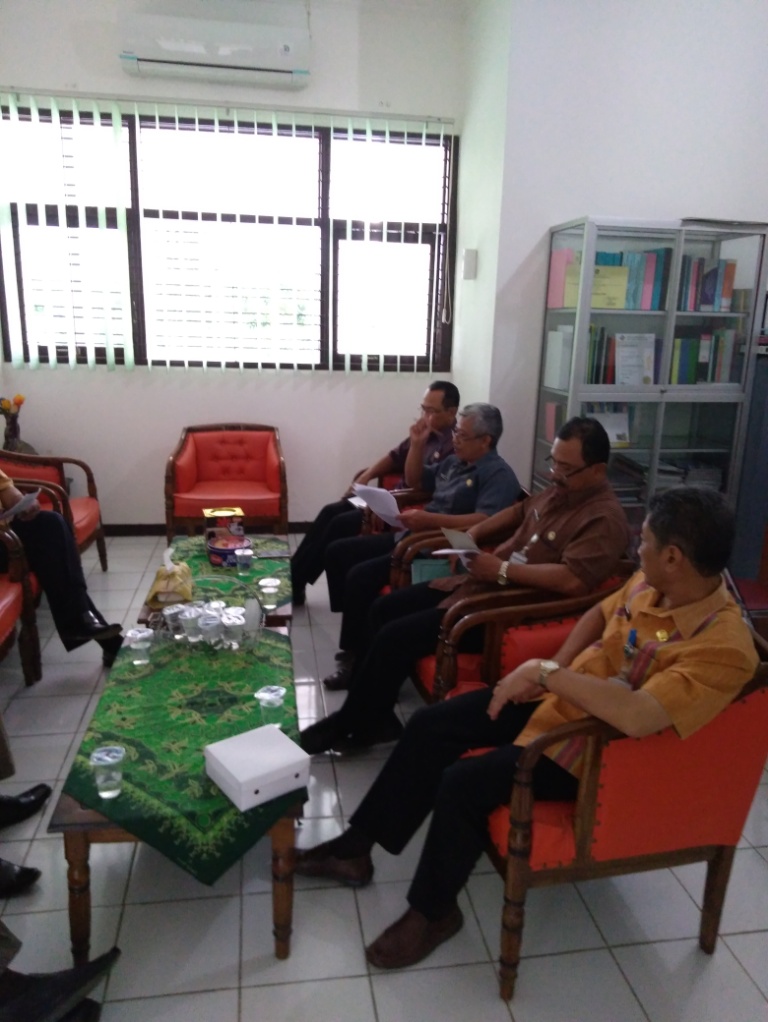 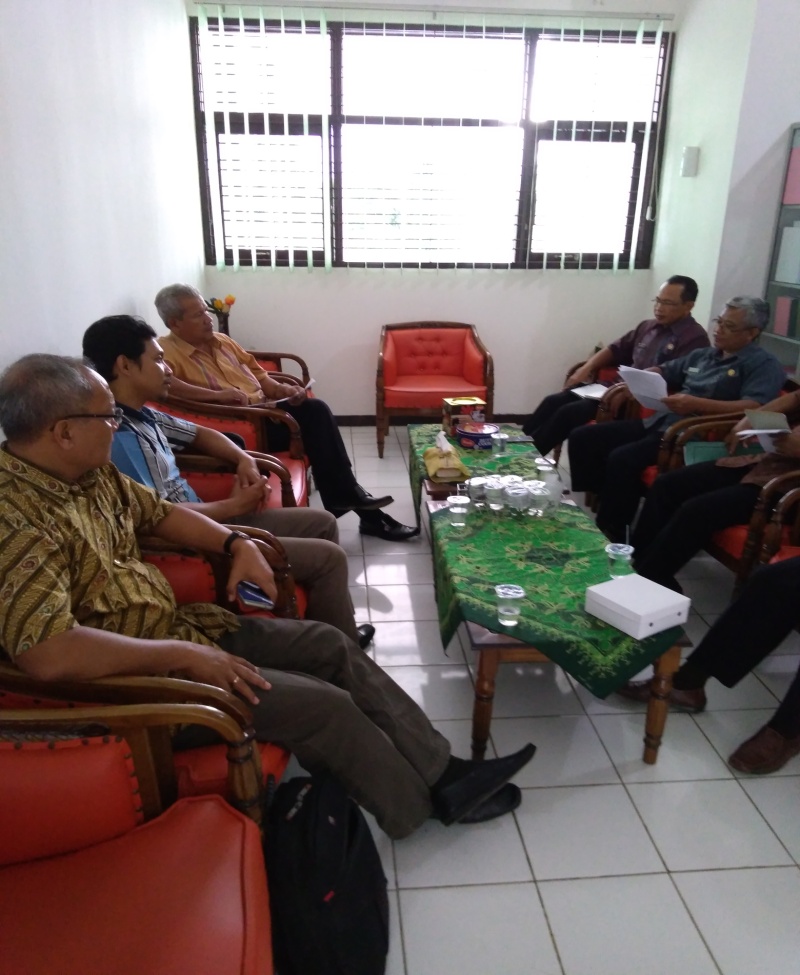 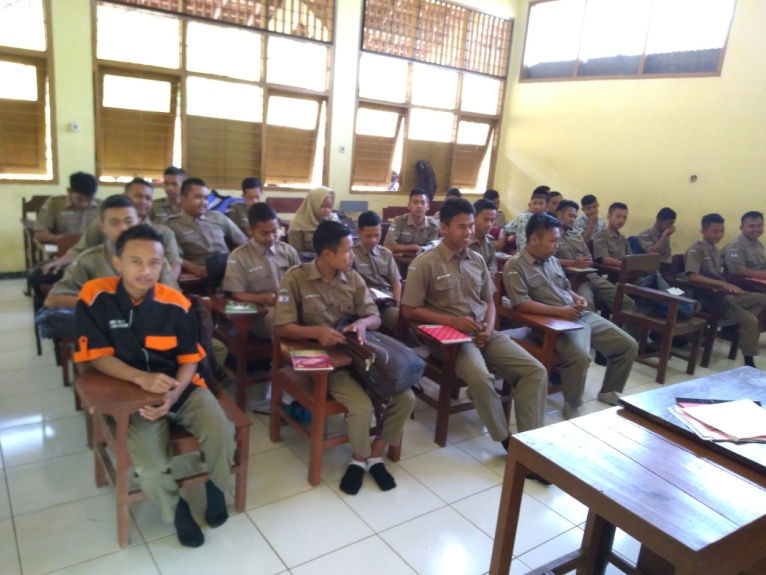 SOSIALISASI KEGIATAN TEACING FACTORY ANTARA MANAJEMEN SEKOLAH, INDUSTRI DAN SISWAPendampingan Kegiatan Tefa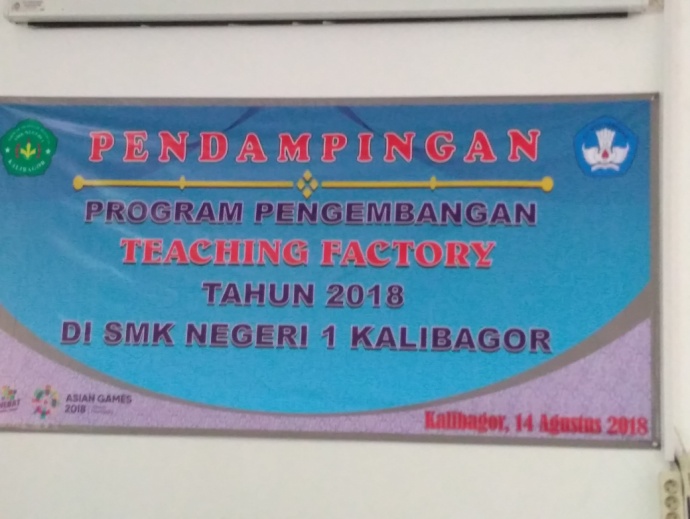 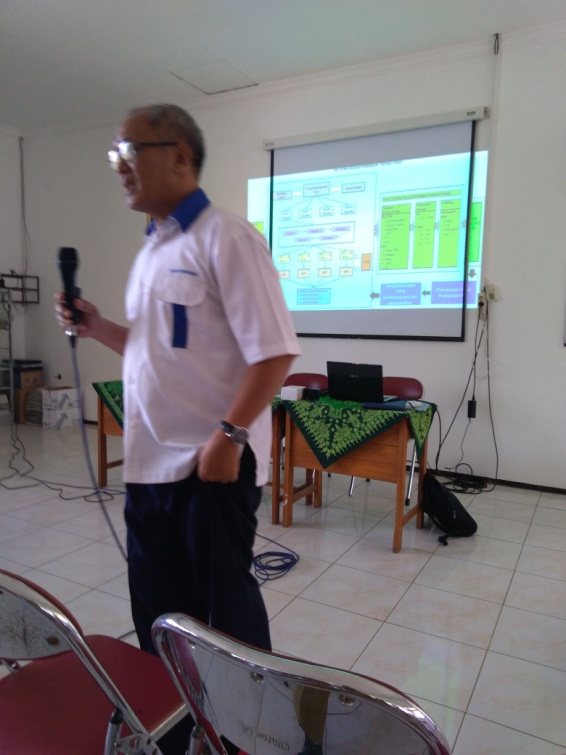 Pendampingan Kegiatan Tefa : Produksi Alat Mesin Pertanian oleh P4TK Bidang Mekanisasi PertanianPERWAJAHAN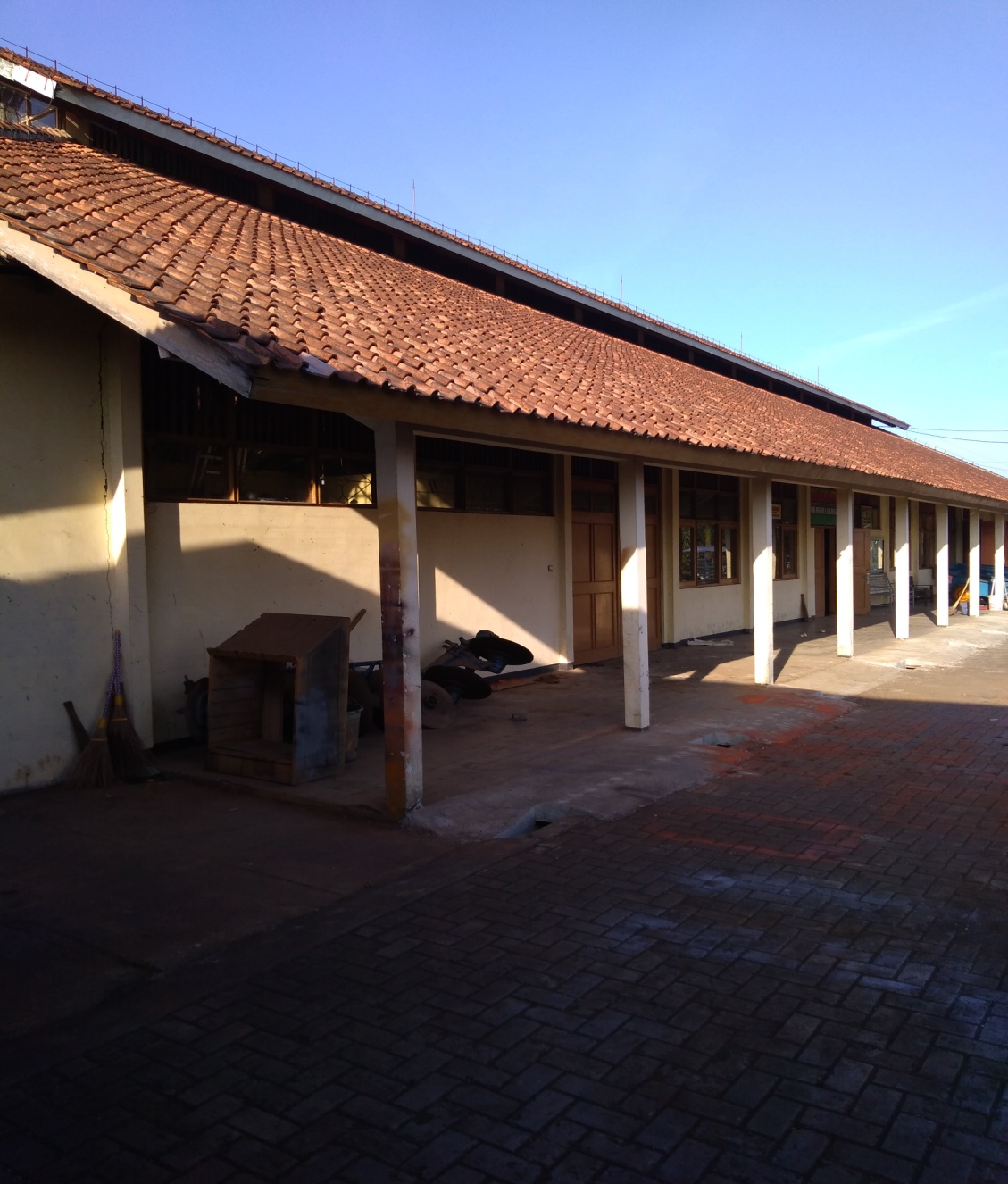 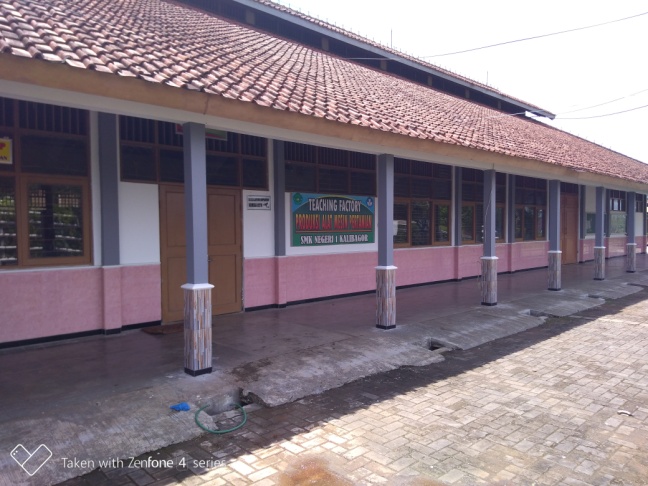 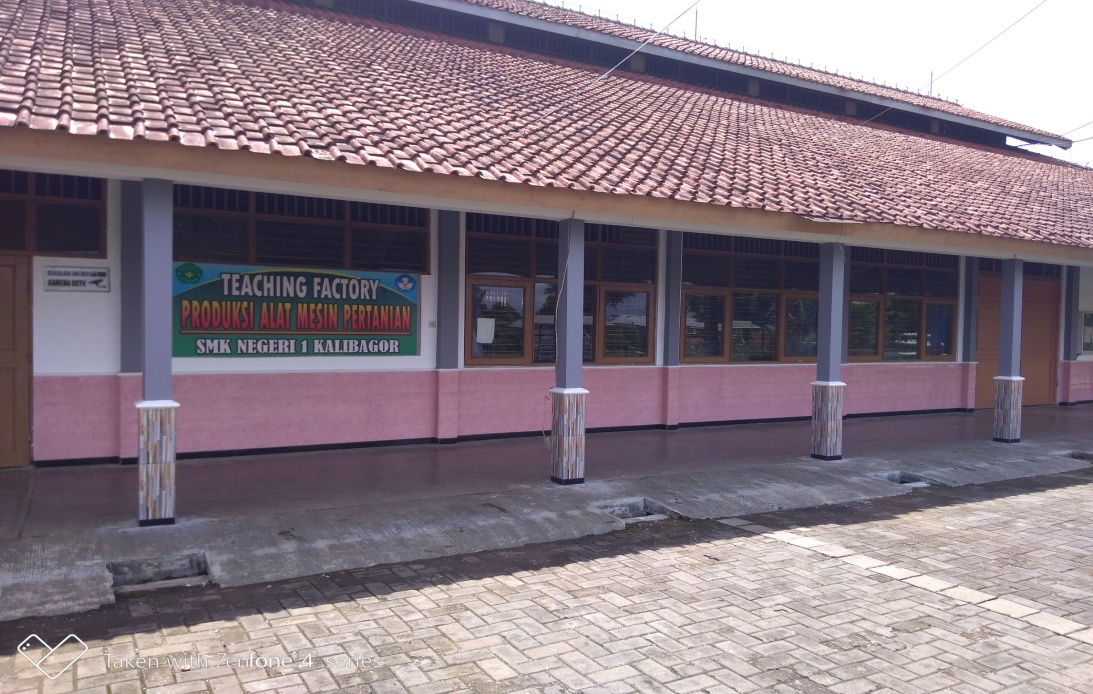 Perwajahan  bagian  teras  Bengkel  Alat  Mesin  Pertanian sebagai tempat kegiatan TefaSTANDAR OPERASIONAL PROSEDUR (SOP)PRAKTIK TEACING FACTORY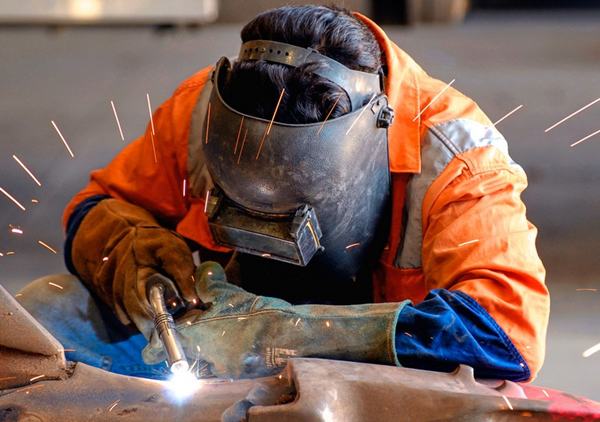 Berdoa sebelum melakukan praktikMenyiapkan tempat praktik : kebersihan, penerangan, sirkulasi udaraBekerja menggunakan APD (Alat Pelindung Diri) dan AKS (Alat Keselamatan Kerja)Mengikuti pengarahan PendampingMempelajari tugas : gambar, langkah kerja, hasil yang ditargetkanMenyiapkan alat, bahan yang dibutuhkan Melaporkan jika ada bahan dan alat yang tidak sesuai digunakanMenguasai karakter pekerjaan : Persiapan , penyambungan, finishing, pengemasanMerawat alat setelah digunakanMengembalikan bahan pada tempatnyaMembersihkan lingkungan kerja setelah     digunakanMengembalikan alat dengan mengisi buku     peminjamanMelaporkan hasil kerja pada pendampingBerdoa untuk menutup pelajaran Produksi mesin Secker : Alat Pengocok obat-obatan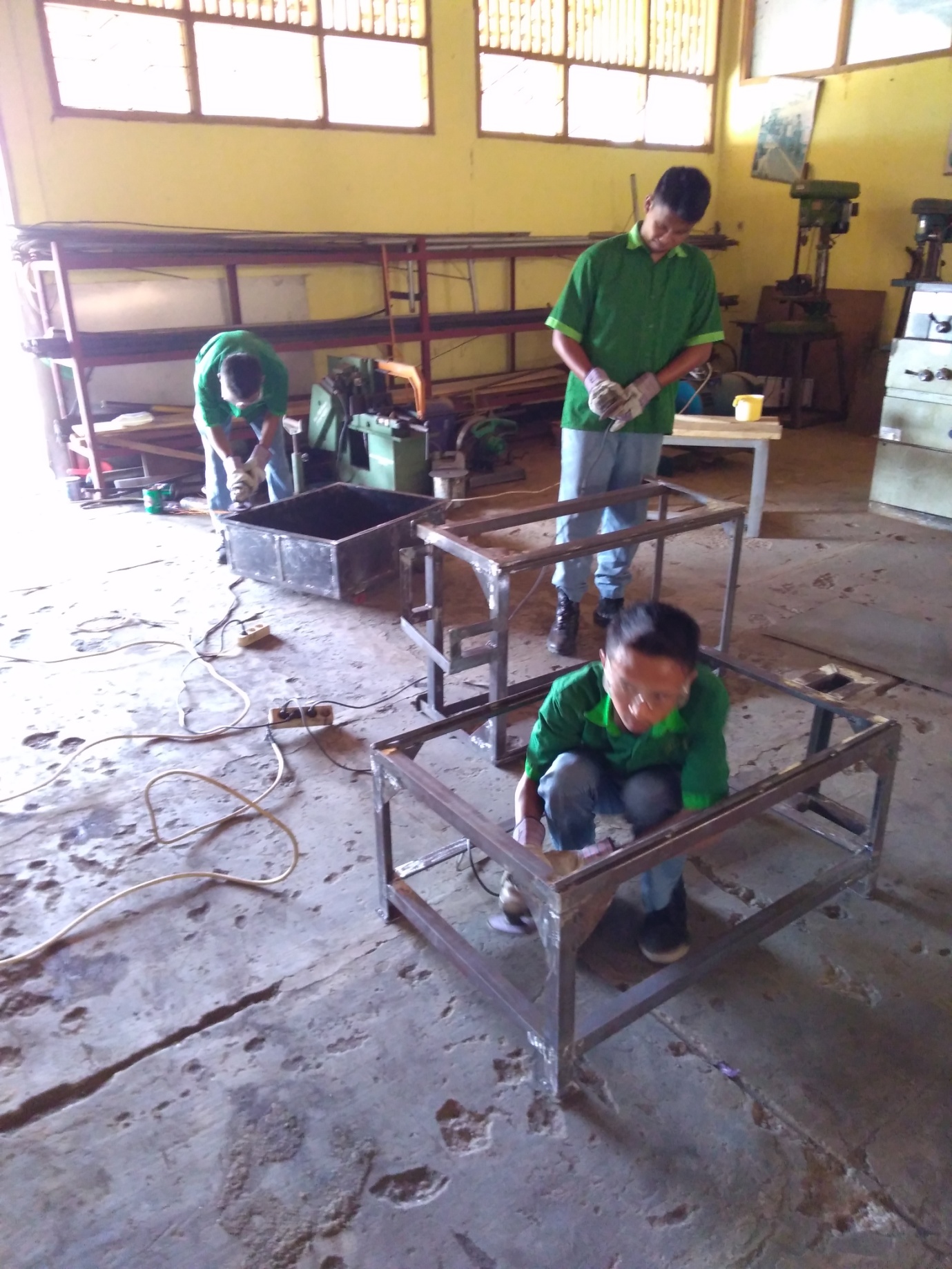 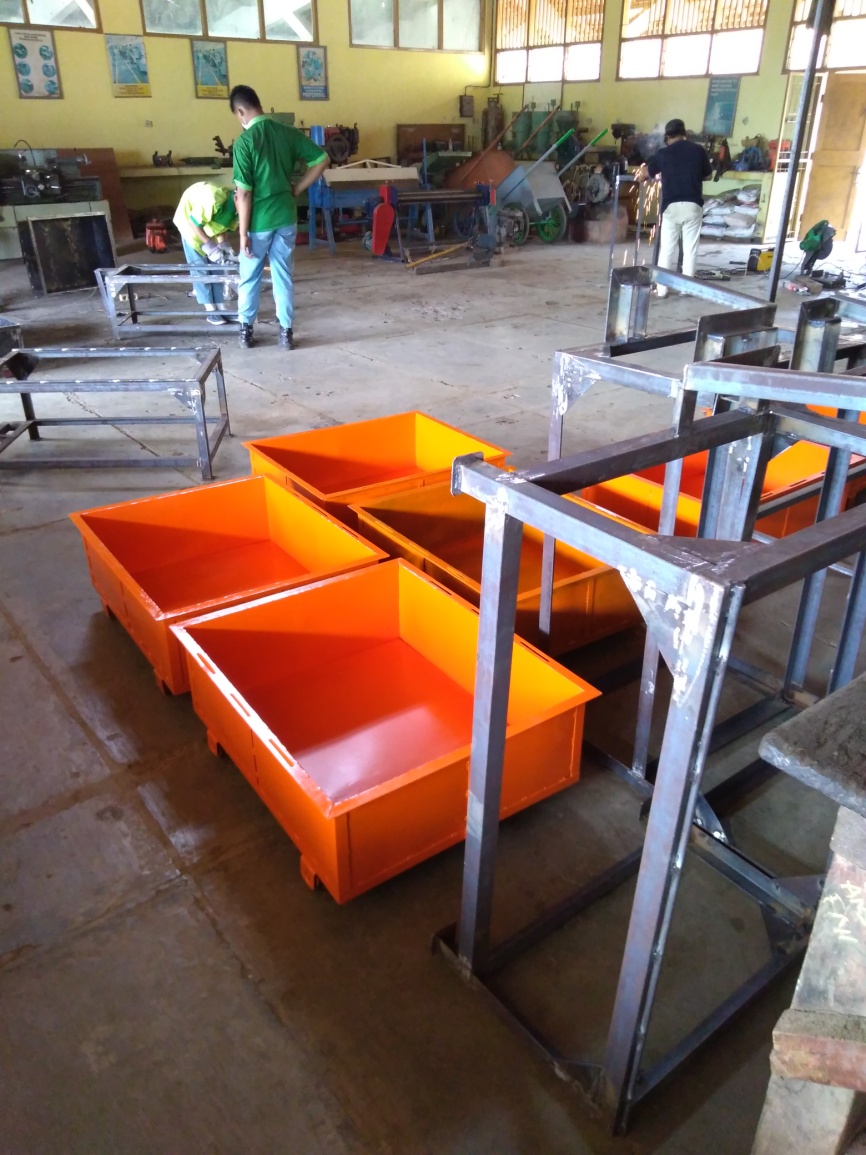 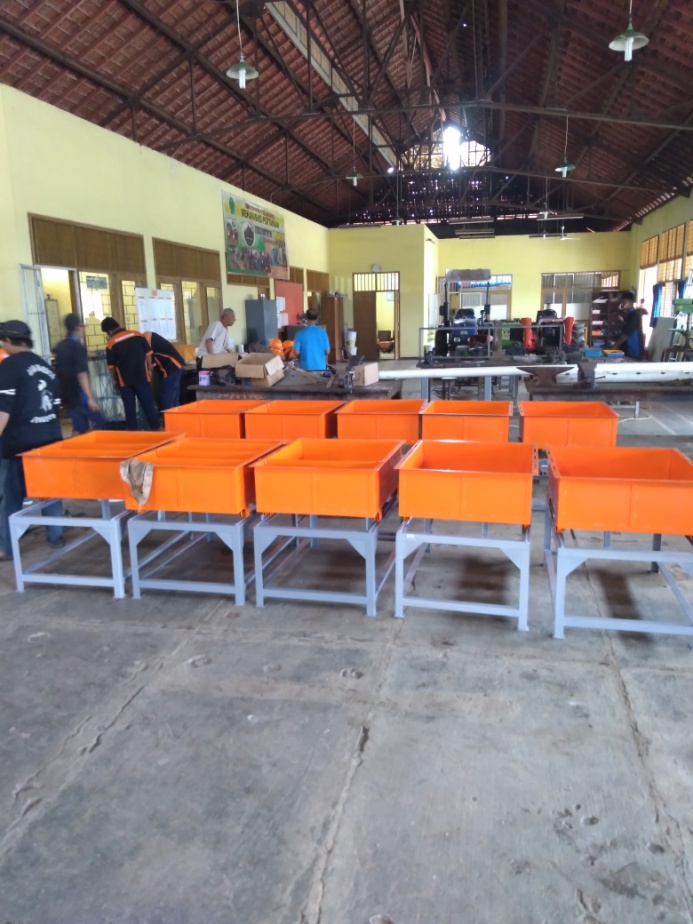 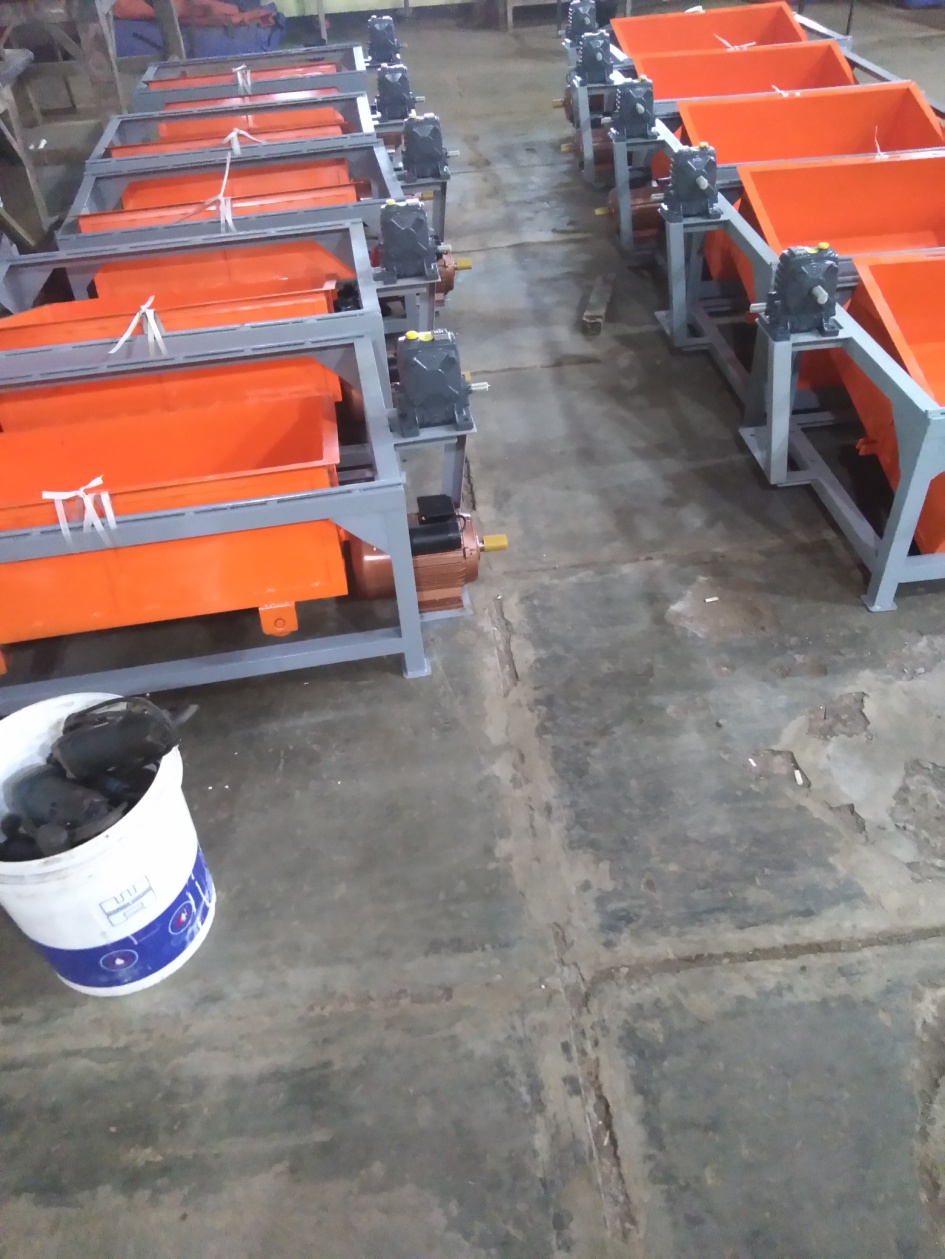  Pesanan 100 Unit, Tefa  SMKN 1 Kalibagor     menyelesikan 11 Unit dengan didampingai 2 karyawan  PT.  Buana Agrotech.Produsi Power Tresher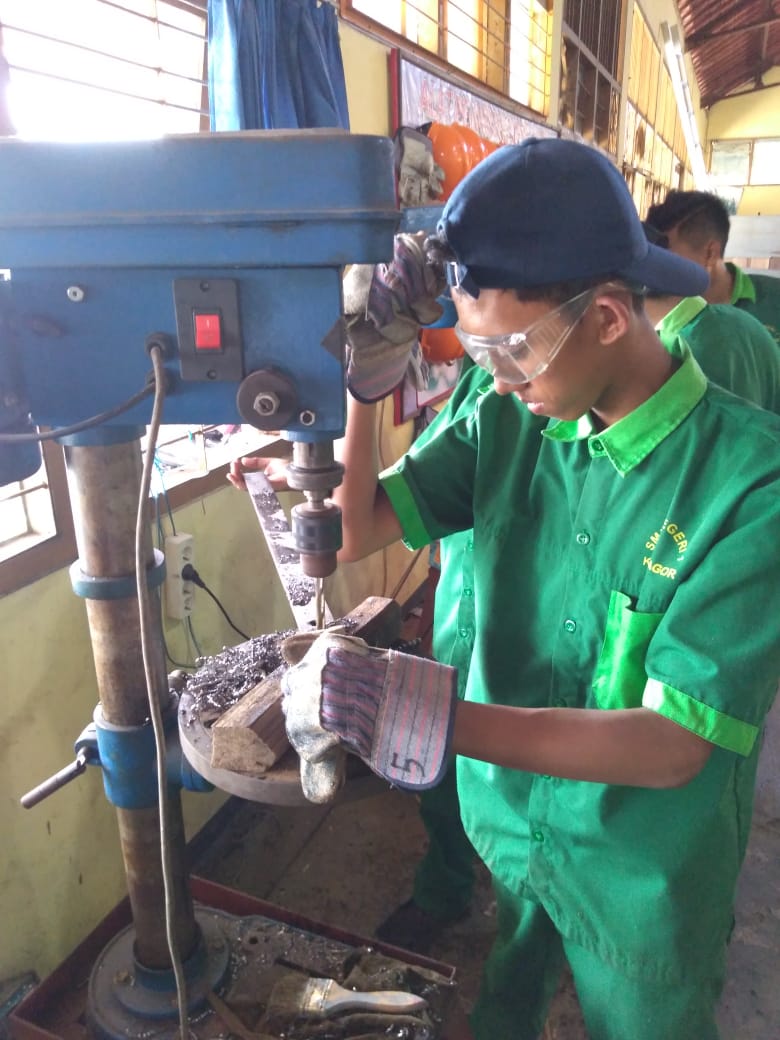 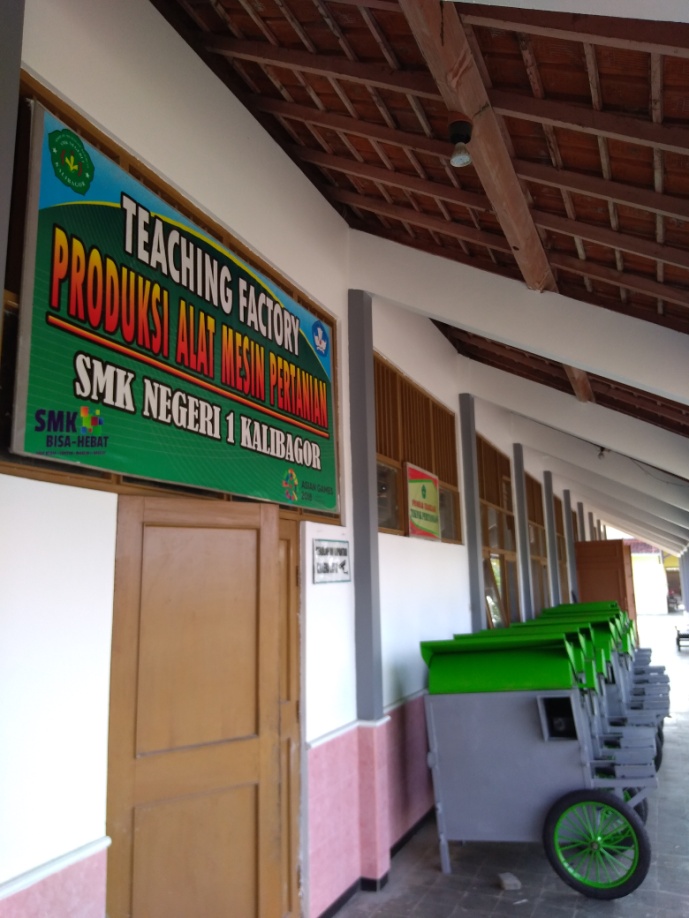 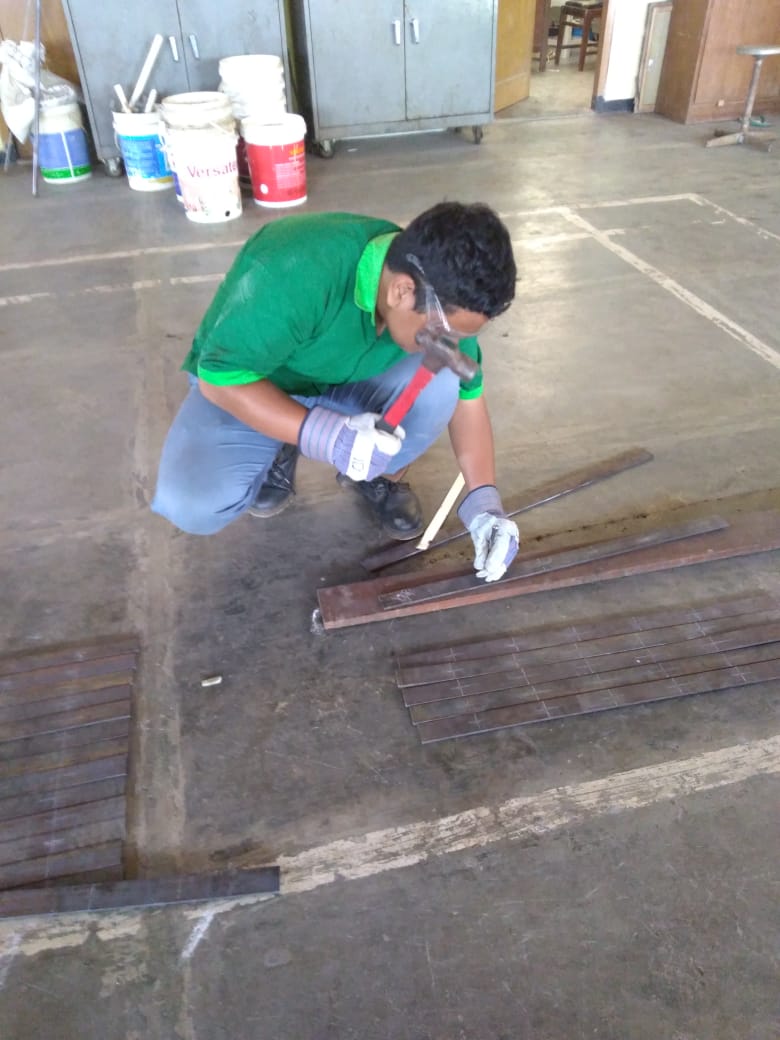 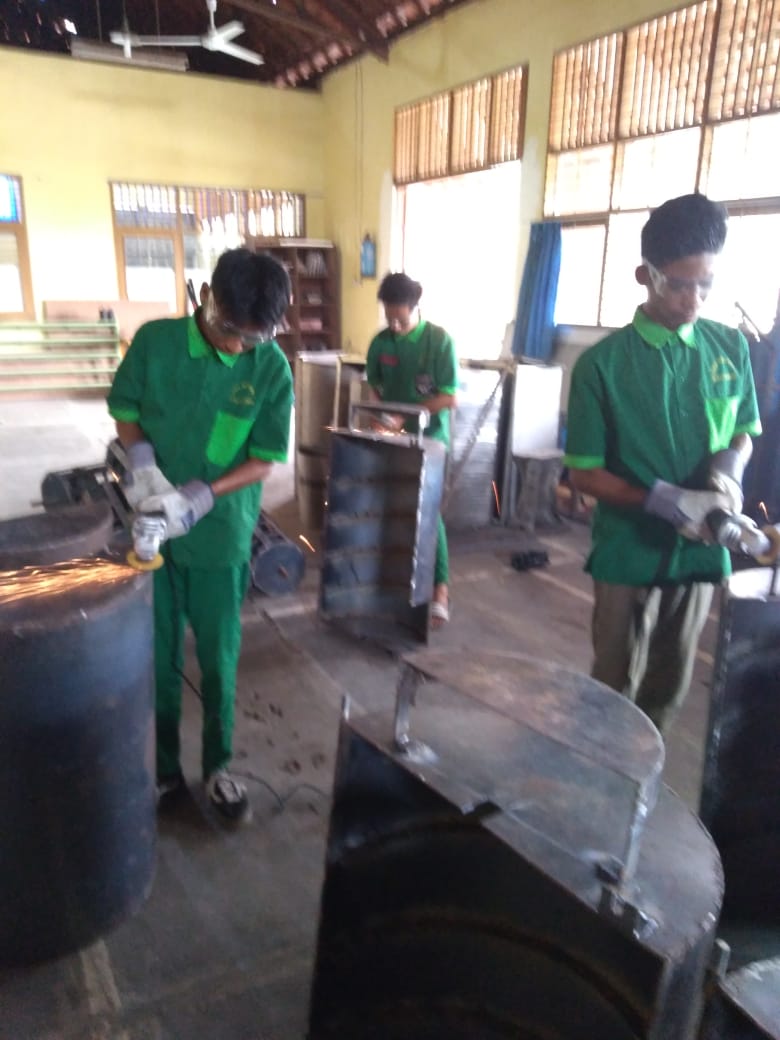 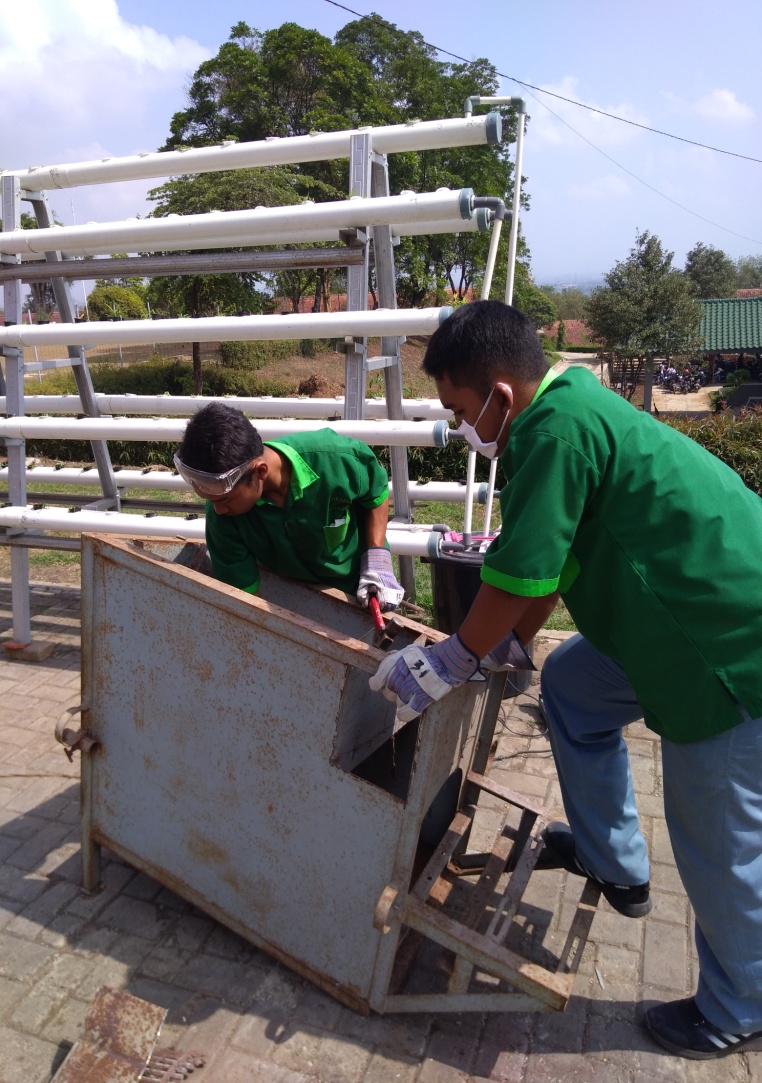 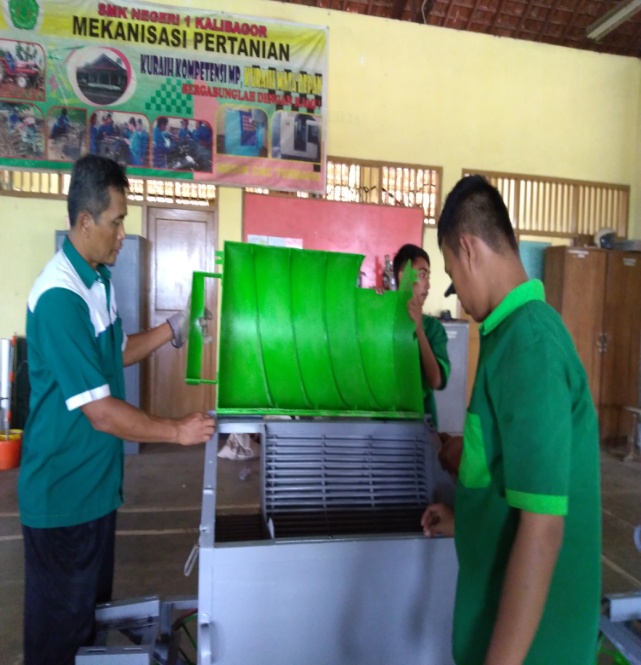 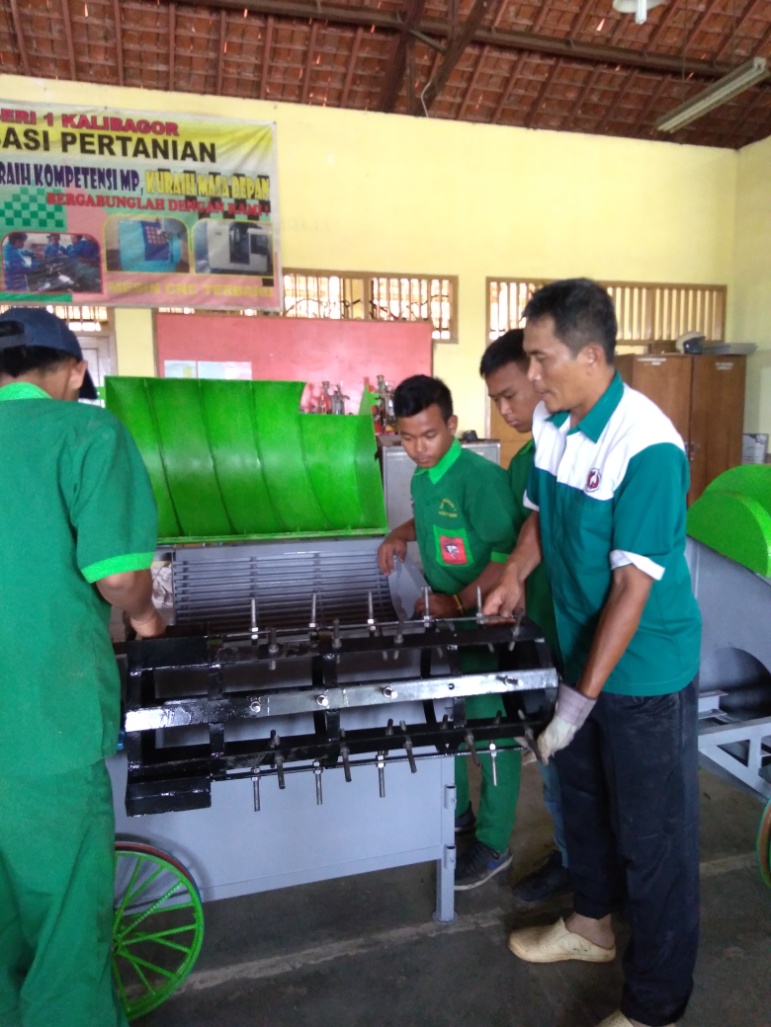 Diproduksi sejumlah 10 Unit